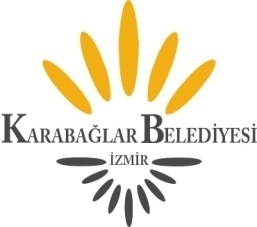         KARABAĞLAR BELEDİYE MECLİSİ									            06/ 08 / 2019 						                              	        Salı  Saat:18.00			02/08/2019 TARİHLİ GÜNDEMİN DEVAMIKomisyonlardan gelen raporlar.(08/2019)- Gençlere fırsat eşitliği sağlamak amacı ile, 2019 yılı üniversite yerleştirme tercih süresi öncesinde ilçemizde tercih günleri düzenlenerek devlet ve vakıf üniversitelerinin yetkililerinin katılımı ile uzmanların gençlerimizle buluşturulması doğru tercih yapmalarına katkı sağlayacağından; üniversite tercih günlerinin idarenin uygun göreceği yer ve zamanda yapılmasının oybirliği ile uygun bulunduğuna ilişkin Burs ve Eğitim Komisyonu Raporu. (51/2019) – 5393 sayılı Belediye Kanununun 18/p maddesine istinaden Belediyemiz ile Arapgir Belediyesi arasındaki dostluk ve kardeşlik ilişkileri ile işbirliğinin geliştirilmesi amacıyla "Kardeş Kent" ilişkisi kurulmasının oybirliği ile uygun bulunduğuna ilişkin Plan ve Bütçe-Hukuk Komisyonu Raporu. (52/2019)- İnternet, Data ve Ses hizmetinin; 5393 sayılı Belediye Kanunu'nun 61. ve 67. maddesi hükümlerine göre gelecek yıllara yaygın hizmet yüklenmeleri 3 (üç) yıla kadar yapılmasının oybirliği ile kabulüne ilişkin Plan ve Bütçe Komisyonu Raporu.(55/2019)- Ücretsiz İnternet Hizmeti Alım işinin; 5393 sayılı Belediye Kanunu’nun 61. ve 67. maddesi hükümlerine göre gelecek yıllara yaygın hizmet yüklenmeleri 3 (üç) yıla kadar yapılmasının oybirliği ile kabulüne ilişkin Plan ve Bütçe Komisyonu Raporu.(53/2019)- 17/06/2019 tarihinde faaliyetine başlayan Belediyemize ait Karabağlar Atatürk Yüksek Öğretim Kız Yurdunun, yine Belediyemiz Karabağlar Belediyesi İktisadi ve Sosyal Tesisler İşletmesi adı altında faaliyet gösteren Bütçe İçi İşletmemizin faaliyet konuları arasına "öğrenci yurdu ve barınma yerleri" adı altında faaliyet konusu eklenmesinin oybirliği ile uygun bulunduğuna ilişkin Plan ve Bütçe-Hukuk-Burs ve Eğitim Komisyonu Raporu.(47/2019)- İzmir Büyükşehir Belediye Meclisi’nin 15.02.2019 gün ve 05.147 sayılı kararı ile Başkanlık Makamınca 27.03.2019 tarihinde onaylanan 1/25.000 ölçekli çevre düzeni planı değişikliği ve İzmir Büyükşehir Belediyesi Meclisinin 15/02/2019 gün ve 05.150 sayılı kararı ile Başkanlık Makamınca 27/03/2019 tarihinde onaylanan 1/5000 ölçekli 3.Etap (Abdi İpekçi-İhsan Alyanak Kesimi) Nazım İmar Planı doğrultusunda, kuzeyde 4240 Sokak, doğuda 4957 Sokak, güneyde ve doğuda 540 hektar riskli alan ile sınırı tarif edilen, Abdi İpekçi Mahallesi ve İhsan Alyanak Mahallesinin bir kısmını kapsayan yaklaşık 30 hektarlık alanda Belediye Başkanlığımızca hazırlanan 1/1000 ölçekli 3.Etap 3.Alt Bölge Abdi İpekçi Mahallesi ve Civarı Uygulama İmar Planı önerisi uygun bulunarak, 5216 sayılı Yasanın 7. maddesinin (b) bendine göre işlem yapılmasının oybirliği ile kabulüne ilişkin İmar Komisyonu Raporu.(54/2019)- Karabağlar ilçesi, Üçkuyular Mahallesi’nde yer alan 6142 ada, Bayındırlık ve İskan Bakanlığı’nca 03/02/1984 tarihinde ilk onaylanan Üçkuyular Hatay Bayramyeri Uygulama İmar Planı’nda, Ayrık İkiz Nizam 5 kat koşullu (Aİ-5) konut alanı olarak belirlenmiş iken, Belediye Meclisimizin 07/08/2015 tarih ve 145/2015 sayılı kararı ile uygun görülerek, İzmir Büyükşehir Belediye Meclisi’nin 16/10/2015 tarih ve 05.1042 sayılı kararı ile Başkanlık Makamınca 16/11/2015 tarihinde onaylanan, 1/1000 ölçekli 1.Etap 1.Alt Bölge Üçkuyular-Şehitler Mahallesi Revizyon İmar Planında, Mekansal Planlar Yapım Yönetmeliği doğrultusunda bir önceki planda “Ayrık İkiz Nizam” olarak belirlenen adaların “Ayrık Nizam” olarak düzenlendiği dikkate alındığında, 6142 adanın Ticaret-Konut alanı (TİCK) kullanım kararında sehven “Ayrık İkiz Nizam” olarak belirlendiği tespit edildiğinden, yapılaşma koşulunun “Ayrık Nizam” olarak düzeltilmesine ilişkin 1/1000 ölçekli Uygulama İmar Planı değişikliğinin uygun bulunarak, 5216 sayılı Yasanın 7. maddesinin (b) bendine göre işlem yapılmasının oybirliği ile kabulüne ilişkin İmar Komisyonu Raporu.(100/2018)-  Karabağlar Belediye Meclisi'nin 07.08.2015 tarih, 145/2015 sayılı kararı ile uygun görülerek, İzmir Büyükşehir Belediye Meclisi'nin l6.10.2015 tarih ve 05.1042 sayılı kararı ile onaylanan UİP-l4600 plan işlem numaralı 1/l000 ölçekli 1. Etap Üçkuyular Şehitler Mahallesi Revizyon İmar Planında "Park Alanı" olarak belirlenmiş olan 42004 adada 20 parsele bitişik konumdaki 9, 13, 19, 22, 23, 24, 28, 29 parsel maliklerince İzmir Büyükşehir Belediye Meclisi'nin l3/05/2016 tarih ve 05.522 sayılı kararının iptali ve yürütmenin durdurulması istemi ile İzmir 6. İdare Mahkemesinin 2016/1144 E., 2017/1125 E., 2016/1746 E., 2017/1119 E., 2017/1295 E., 2017/1296 E., 2017/1178 E. Ve 2017/1120 E. esas kaydı ile açılan davalarda Danıştay tarafından davanın reddine ilişkin bölge idare mahkemesi kararlarının onanmış olduğu ve 42004 ada, 20 parsele ilişkin 1/5000 ölçekli Nazım İmar Planı Değişikliğinin İzmir Büyükşehir Belediye Meclisi'nin 17.05.2019 tarih ve 05.409 sayılı kararı ile bölge bütününde plan kararlarının l/1000 ölçekli Uygulama İmar Planı ile birlikte yeniden değerlendirilmesi kaydıyla Başkanlık Makamınca 19.06.2019 tarihinde onaylandığı dikkate alındığında 42004 ada 20 parsele ilişkin alınan Mahkeme Kararı doğrultusunda konunun değerlendirilmesinin oybirliği ile kabulüne ilişkin  İmar – Hukuk Komisyonu Raporu.(46/2019)- İzmir Büyükşehir Belediye Meclisi'nin 12.10.2018 tarih ve 05.1179 sayılı kararı ile uygun görülerek 5216 sayılı Büyükşehir Belediye Kanunu'nun 7/b maddesi uyarınca onaylanan, Karabağlar 4. Etap (Karabağlar-Günaltay Kesimi) 1/5000 ölçekli Nazım İmar Planı doğrultusunda hazırlanan ve söz konusu nazım imar planının yaklaşık 500 hektarlık kısmını kapsayan, kuzeyde Halide Edip Adıvar Caddesi, doğuda Yeşillik Caddesi, güneyde Gaziemir İlçe sınırı, batıda ise Erdal Yaklav Caddesi, Dostluk Bulvarı, 5714/1 Sokak ve Eskiizmir Caddesi ile sınırları tariflenen, Karabağlar- Günaltay Bölgesi' ne ilişkin, 1/1000 ölçekli 4. Etap Karabağlar-Günaltay Mahalleleri ve Civarı Revizyon İmar Planı önerisi uygun bulunarak, 5216 sayılı Yasanın 7. maddesinin (b) bendine göre işlem yapılmasının oybirliği ile kabulüne ilişkin İmar Komisyonu Raporu.(63/2019)-Belediyemizin mail hizmetini verilebilmesi amacıyla 5393 sayılı Belediye   Kanunu’nun 67. maddesi hükümlerine göre gelecek yıllara yaygın hizmet yüklenmeleri olarak 3 (üç) yıla kadar yapılmasının oybirliği ile kabulüne ilişkin Plan ve Bütçe Komisyonu Raporu.(64/2019)- 5393 sayılı Belediye Kanununun 14.maddesinin (b) bendi, 17/07/2006 tarih ve 26231 sayılı Resmi Gazetede yayımlanan Dernek, Vakıf, Kurum, Kuruluş, Sandık ve Benzeri Teşekküllere Genel Yönetim kapsamındaki Kamu İdarelerinin Bütçelerinden Yardım Yapılması Hakkında Yönetmelik ve 5018 sayılı Kamu Mali Yönetimi ve Kontrol Kanununun 29.maddesi sayılı Kanun ve Yönetmelikler çerçevesinde; Belediyemiz sınırları içerisinde faaliyet gösteren amatör futbol spor kulüplerine 10.000,00.-TL nakdi yardım yapılmasının oybirliği ile kabulüne ilişkin Spor-Plan ve Bütçe Komisyonu Raporu.(65/2019)-  Karbel İzmir Karabağlar Belediyesi İnşaat Temizlik Tanıtım Turizm San. ve Tic. A.Ş.'nin 18.07.2019 tarih ve KRB-190718-101 sayılı yazı ekinde gönderilen 16.07.2019 tarih ve 2019/10 sayılı yönetim kurulu kararında "şirketimizin mali sorumluluklarını karşılayabilmesi için ek finansmana ihtiyaç duyulmaktadır. Bu şartların sağlanabilmesi için sermayenin en an az 5.000.000,00 TL (Beşmilyon Türk Lirası) arttırılması gerekli olduğu, bunun için Karabağlar Belediye Meclisinin kararının alınması için gerekli işlemlerin başlatılmasına oy birliği ile karar verilmiştir."  Denildiğinden, Karbel İzmir Karabağlar Belediyesi İnşaat Temizlik Tanıtım Turizm San. ve Tic.A.Ş.'nin mali sorumluluklarını karşılayabilmesi için sermayesinin 5.000.000,00.-TL arttırılmasının  oyçokluğu ile kabulüne ilişkin Plan ve Bütçe Komisyonu Raporu.(66/2019)- Belediyemizin yüzde yüz sermayesine sahip olduğu Belediyemize bağlı İzmir Karabağlar Belediyesi İnşaat Temizlik Tanıtım Turizm San. ve Tic. A.Ş.'nin 29.07.2019 tarihli yazıları ekinde alınan 16.07.2019 tarih ve 2019/11 sayılı Yönetim Kurulu Kararında "Şirketimizin kadrosunda olup,hizmet alım ihalesi kapsamında belediyenin hizmetinde çalıştırılmakta olan 970 personelin, 6552 Sayılı İş Kanunu ile Bazı Kanun ve Kanun Hükmünde Kararnamelerde Değişiklik Yapılması ile Bazı Alacakların Yeniden Yapılandırılmasına Dair Kanun'un 8. maddesi gereğince Kıdem tazminatlarının Karabağlar Belediye Başkanlığınca Ödenmesine, oy birliği ile karar verilmiştir." denilmekte olup, söz konusu yönetim kurulu kararı gereğince hizmet alımı kapsamında Belediyemizde görev yapan 970 personelin 1475 Sayılı Yasanın 14. maddesi şartlarını sağlayanların işten ayrılmaları durumunda, 2019 takvim yılı içerisinde kıdem tazminatlarının, Belediyemiz mali yapısını bozmadan ödenebilmesi amacıyla İller Bankası A.Ş.'den kredi kullanılmasına ihtiyaç hasıl olduğundan; 2019 yılı içerisinde emekli olacak hizmet alımı kapsamında görev yapan personellerimize kıdem tazminatlarının ödenebilmesi için İller Bankası A.Ş.'den kredi kullanılmasına, krediden kaynaklanacak anapara, faiz, denetim giderleri, komisyon, vergi, resim, harç gibi ödemeleri İller Bankası A.Ş.'ce teminat olarak alınacak Belediyemiz gelirlerinden ve İller Bankası A.Ş. ve Maliye Bakanlığınca dağıtılan yasal paylarımızın mevzuattan kaynaklanan herhangi bir kesinti oranına bağlı kalmaksızın tamamından karşılanmasına, İller Bankası A.Ş.'ce Belediyemize kullandırılacak krediye ilişkin olarak her türlü sözleşmeyi ve evrakları imzalamaya ve kredi ile ilgili devam eden işlemleri yürütmeye, Belediyemiz mülkiyetindeki her türlü gayrimenkulü İller Bankası A.Ş.'ye ipotek vermeye, Belediyemizin her türlü gelir, hak ve alacaklarını İller Bankası A.Ş. ye terhin ve temlik etmeye, İller Bankası A.Ş.'nin mevcut mevzuatı ve bunda meydana gelebilecek her türlü değişiklik çerçevesinde 5393 Sayılı Belediye Kanunu'nun 68. maddesinde yer alan koşulların yerine getirilmesi kaydıyla krediyle ilgili her türlü işlemin yapılabilmesi için Karabağlar Belediye Başkanına yetki  verilmesinin oybirliği ile kabulüne ilişkin Plan ve Bütçe Komisyonu Raporu.     Komisyonlara havale edilip sonuçlanmayan önergeler.1.	(56/2018)-Eşitliğe dayalı bir toplum anlayışıyla, engelli bireylerin toplumsal yaşama uyumu, sosyalleşmeleri ve kendilerini yaşadıkları kente ait hissedebilmeleri için, Belediyemiz veri tabanına kayıtlı engelli bireylerin yoğun yaşadığı mahallelerin tespit edilip, engel türlerine göre sürdürülebilir etkinlikler düzenlenmesi ve hayata geçirilmesi için Meclis Heyetince karar alınması hk. (Engelliler-Sağlık Komisyonu)2.	(66/2018)- İlçemiz sınırları içinde yaşayan annelerin, aile içerisinde yüklendiği görevlerin sosyal ve ekonomik yaşama katılımını engellediğinden, kadın istihdamının ve kadının toplumsal hayata katılımının desteklenmesi bağlamında mahalle aralarında   oyun odaları açılması projesine destek olunması için gerekli girişimlerin yapılması hk. (Kadın -Erkek Eşitliği Komisyonu) 3.	(68/2018)- Avrupa kentlerinin tarihi gelişimleri, farklı kültürlerin gelişim üzerindeki katkıları, iklim ve çevre koşullarının etkileri, sanayileşmenin kentler üzerindeki kazanım ve kayıplarını incelemek ve bunların neler olduğuna dair bilgi edinmek, kentlerin gelişmesindeki etkenleri araştırmak ve gözlemlemek iyi bir birikim ve yol gösterici olacağından bu bilgiler ışığında edinilen bilgilerin, kısıtlı olanaklar ile kentimizin gelişimine katkıa bulunmak için izlenecek yöntemi, başta AB destekleri ve hibe programların uygulanması konusundaki çalışmaların hayata geçirilmesi hk. (Avrupa Birliği ve Dış İlişkiler Komisyonu)4.	(76/2018)-Bozyaka pazaryeri güneş enerji santrali ortalama 499.320 kilovat saat elektrik üretimi ile 151 kişinin günlük hayatında ihtiyaç duyduğu (konut, sanayi, metro ulaşımı, resmi daire, çevre aydınlatması gibi) tüm elektrik enerjisi ihtiyacını karşılayabilir. Bozyaka pazaryeri güneş enerji santrali sadece konut elektrik tüketimi dikkate alındığında ise 159 konutun elektrik enerji ihtiyacını karşılayabilecek elektrik üretimi yapmaktadır. Bu nedenle Bozyaka pazaryeri güneş enerji santrali enerjide dışa bağımlılığımızın azalmasına da katkıda bulunur. Bu itibarla İlk başta Yunus Emre Pazaryeri, Vatan Mahallesi pazaryeri olmak üzere bunun devamının getirilmesi ve hazırda olan projeli TOKİ’ de temeli atılan Yaşar Kemal Mahallesi Pazar yerine de bu siteminin yapılması hem Belediyemiz adına gelir hem de tasarruf elde edilmesi konusunda meclisimizce bir çalışması yapılması hk. (Pazaryerleri ve Çevre Komisyonu)5.	(83/2018)- Emekli vatandaşlarımızın antrenörler eşliğinde spor aktiviteleri ile fiziksel ve manevi olarak daha sağlıklı olmaları için belediyemiz bünyesinde “Sağlıklı Emeklilik” merkezinin kurulması ve bu konuda meclisimizin gerekli çalışmaları yapması hk.( Spor- Sağlık Komisyonu)6.	(102/2018)-İlçemizde görev başındayken vefat eden Devrim Mahalle muhtarı merhum İbrahim GEZER ve Tırazlı Mahalle muhtarı merhum Hamit TÜRKKOLU’nun isimlerinin görev yaptıkları mahallelerde bir park veya sokağa verilmesi hk. (Çevre – Kültür ve Turizm Komisyonu)7.	(141/2018)–18/05/2018 tarihinde resmi gazetede yayınlanarak yürürlüğe giren ve merkezi yönetim tarafından İmar Kanunu’na ek 16.madde olarak ilan edilen İmar Barışı’nın ilçemizde bulunan Kentsel Dönüşüm alanlarına olumlu ya da olumsuz etkilerinin araştırılması hk. (Kentsel Dönüşüm Komisyonu)8.	(10/2019)- İlçemizde çocuklarımızın, gençlerimizin ve ailelerin uyuşturucu kullanımının zararları konusunda bilinçlendirilmeleri, ailelerin uyuşturucu kullanan çocuklarda görülen belirtiler konusunda bilgilendirimeleri amacı ile ilgili kurumlar ve sivil toplum örgütleri ile ortak çalışmalara ve etkinlikler yapılması hk. (Sağlık – Hukuk – Burs ve Eğitim Komisyonu)9.(45/2019)- Refet Bele mahalle muhtarı Hatice AKAR tarafından Belediyemize yapılan başvuruda, mahallelerinde yapımı başlayan ve 9125 Sokak üzerinde yer alan park alanına, Refet Bele mahallesinde ikamet eden ve şehit olan Eren ÖRDEK isminin verilmesi için Meclisimizce bir karar alınması hk. (İmar ve Hukuk Komisyonu)10.(49/2019)- Serdal CANDAŞ tarafından Belediyemize yapılan başvuruda, halen Kazım Karabekir Mahallesi 9020 Sokak No:23 D:8'de ikamet ettiği, Ankara Gölbaşı K.K.K. Özel Kuvvetler Komutanlığında görev yaparken 15/05/2008 tarihinde kışla içerisinde askeri aracın çarpması sonucu şehit olan oğlu Seren CANDAŞ isminin Kazım Karabekir Mahallesinde bulunan Demetevler Parkına yada bir tesise verilmesi için Meclisimizce bir karar alınması hk. (İmar ve Hukuk Komisyonu)11.(50/2019)- Karabağlar bölgesinde kendisine iş imkanı yaratmak isteyen kişiler için onları yönlendiricek belediye bünyesinde iş istihdam masası açılarak Karabağlarında mobilya kenti olarak adlandırılması nedeniyle mobilya ile ilgili semt merkezlerinde kursların açılması ile mobilyacılara sertifikalı mobilyacı personeli istihdamı sağlanması hk. (Esnaf Komisyonu)12.(57/2019)- İlçemizde yaşayan engelli engelsiz çocuklara yeteneklerine uygun müzik / ritim eğitimin verilip belediyemizce kalıcı bir çocuk orkestrası oluşturulması hk. (Engelliler -  Kültür ve Turizm – Burs ve Eğitim Komisyonu)13. (59/2019)-Erzurum ili Tortum Belediyesinin 10.06.2019 tarih 34 sayılı meclis kararıyla alınan dostluk ve kardeşlik ilişkilerinin geliştirilmesi ile işbirliğinin geliştirilmesi amacıyla Belediyemizle “Kardeş Şehir” olması talebine ilişkin konunun 5393 sayılı Belediye Kanunun 18/p maddesine istinaden Belediye Meclisimizde görüşülmesi hk. (Plan ve Bütçe Komisyonu)14. (60/2019)- Çanakkale ili Bayramiç Belediyesinin 05.07.2019 tarih 2019/91 sayılı meclis kararıyla alınan dostluk ve kardeşlik ilişkilerinin geliştirilmesi ile işbirliğinin geliştirilmesi amacıyla Belediyemizle “Kardeş Şehir” olması talebine ilişkin konunun 5393 sayılı Belediye Kanunun 18/p maddesine istinaden Belediye Meclisimizde görüşülmesi hk. (Plan ve Bütçe Komisyonu)15. (61/2019)-Belediyemiz sınırları içerinde yaşayan gönüllü katılımcılar ile 22/2/2005 tarihli ve 5302 sayılı İl Özel İdaresi Kanunun 65 inci ve 3/7/2005 tarihli ve 5393 sayılı Belediye Kanununun 77 inci maddelerine dayanılarak hazırlanan Gönüllülük Yönetmeliğine dayanarak;  bu yönetmeliğinde kapsamına giren sağlık, eğitim, spor, çevre, park, trafik, itfaiye, kütüphane, kültür, turizm ve sosyal hizmetlerle; yaşlılara, kadınlara, gençlere, çocuklara, özürlülere, yoksul ve düşkünlere yönelik hizmetlerin planlanması amacıyla Türkiye Yardım Sevenler Derneği ile işbirliği yapılarak gönüllülerden oluşan katılımcıların el emeği ile yaptıkları ürünleri ihtiyaç sahiplerine ulaştırmak üzere iyilik atölyesinin kurulması hk. (Hukuk-Kadın ve Erkek Eşitliği-Kültür ve Turizm Komisyonu)16. (67/2019)- Yürürlükteki 1/1000 ölçekli 2. Etap Vatan-Bozyaka Mahalleleri ve Civarı Revizyon İmar Planı'nda "Cami Alanı" olarak belirlenmiş olan ve İzmir 1 Numaralı Kültür Varlıklarını Koruma Bölge Kurulu'nun 27.06.2019 tarih, 9366 sayılı kararı uyarınca "1.Grup Korunması Gerekli Kültür Varlığı" olarak tescil edilen; Karabağlar İlçesi, Tahsin Yazıcı Mahallesi, 13326 ada, 1 parsel numarasında kayıtlı taşınmazın tescil gösteriminin işlenmesine yönelik hazırlanan 1/1000 Uygulama İmar Planı Değişikliği önerisi hk. (İmar Komisyonu)17. (70/2019)- “Askıda Gıda” adı altında öncelikli olarak kapalı pazaryerlerimiz olan Yunus Emre Pazar yeri, Bozyaka, Vatan Mahallesi, Yaşar Kemal Mahallesi Pazar yerlerinde olmakla birlikte pazaryerlerinin uygun bir yerine “Askıda Gıda” uygulaması yapılıp bunu hem hemşehrilerimize hem de pazarcı esnaflarımızı bilgilendirerek uygulamanın ilgi çekmesi neticesinde sosyal medya ve reklamlar ile uygulamanın yaygınlaştırılması için bir çalışma yapılması hk. (Esnaf-Çevre-Pazaryerleri Komisyonu)Dilek ve temenniler.Toplantıya katılamayan üyelerin mazeretlerinin görüşülmesi.Meclis toplantı gün ve saatinin tespiti.  